Ո Ր Ո Շ ՈՒ Մ04 հոկտեմբերի 2022 թվականի   N 1414-Ա ԷԼԻՆԱ ԱՄԶԱՅԱՆԻՆ՝ ԻՐ ԵՐԵԽԱՆԵՐԻՆ ՊԱՏԿԱՆԵԼԻՔ ԳՈՒՅՔԸ ԳՐԱՎ ԴՆԵԼՈՒ ԳՈՐԾԱՐՔ ԿՆՔԵԼՈՒ ԹՈՒՅԼՏՎՈՒԹՅՈՒՆ ՏԱԼՈՒ ՄԱՍԻՆՂեկավարվելով «Տեղական ինքնակառավարման մասին» ՀՀ օրենքի 36-րդ հոդվածի    1-ին մասի 6-րդ կետով, ՀՀ քաղաքացիական օրենսգրքի 39-րդ հոդվածի 2-րդ մասով, ՀՀ ընտանեկան օրենսգրքի 47-րդ հոդվածի 3-րդ մասով   և հաշվի առնելով Կապան քաղաքի Մ․ Ստեփանյան փող․ շենք 42, բն․ 36 հասցեի բնակիչ Էլինա Ամզայանի դիմումը՝  որոշում եմԹույլատրել Էլինա Միրզայի Ամզայանին /ծնվ․ 26․08․1991թ․, անձնագիր՝ AU 0399758, տրվ. 27.10.2020թ. 041-ի կողմից/  կնքելու իր երեխաներին՝ Հայկ Առաքելի Մարգարյանին /ծնված 04.09.2016թ., ծննդյան վկայական ԱԲ 437847/ և Գոռ Առաքելի Մարգարյանին /ծնված 08.12.2013թ., ծննդյան վկայական ԱԲ 275640/  պատկանելիք գույքը՝ ք․ Երևան, Ադմիրալ Իսակովի պողոտա 50/5 հասցեում գտնվող բնակարանի ընդհանուր բաժնային սեփականության բաժնեմասերը  գրավ դնելու գործարք: ՀԱՄԱՅՆՔԻ ՂԵԿԱՎԱՐ                                      ԳԵՎՈՐԳ ՓԱՐՍՅԱՆ2022թ. հոկտեմբերի  04
ք. Կապան
ՀԱՅԱՍՏԱՆԻ ՀԱՆՐԱՊԵՏՈՒԹՅԱՆ ԿԱՊԱՆ ՀԱՄԱՅՆՔԻ ՂԵԿԱՎԱՐ
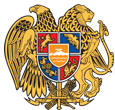 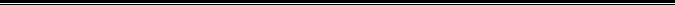 Հայաստանի Հանրապետության Սյունիքի մարզի Կապան համայնք 
ՀՀ, Սյունիքի մարզ, ք. Կապան, +374-285-42036, 285-43868 ֆաքս, kapan.syuniq@mta.gov.am